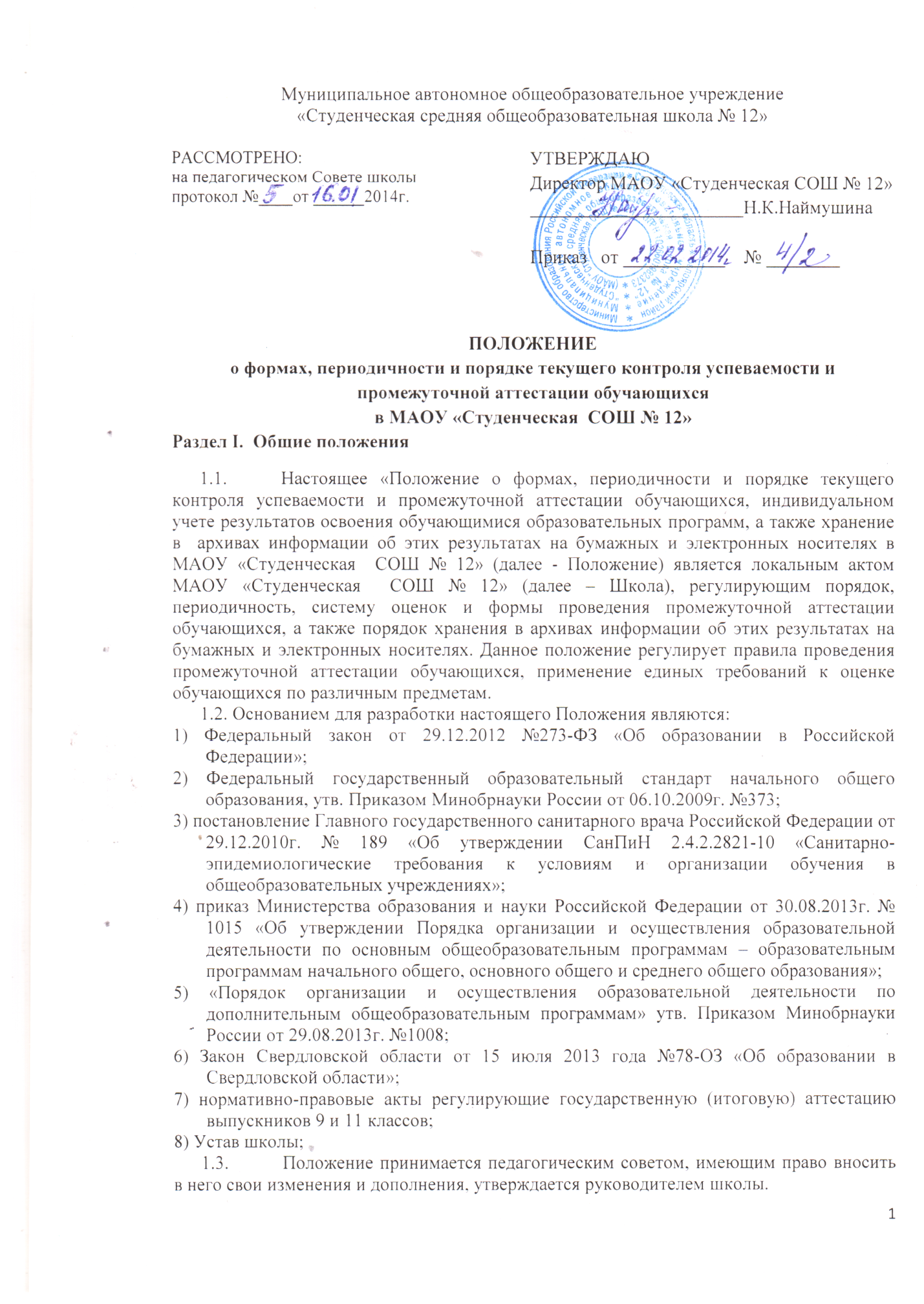 Раздел II.  Содержание, формы и порядок текущего контроля успеваемости обучающихся, индивидуальном учете результатов освоения обучающимися образовательных программ      2.1. Цель текущего контроля успеваемости заключается в:- определении степени освоения обучающимися основной образовательной программы соответствующего уровня образования в течение учебного года по всем учебным предметам, курсам учебного плана во всех классах;- коррекции рабочих программ учебных предметов, курсов в зависимости от анализа темпа, качества, особенностей освоения изученного материала;- предупреждении неуспеваемости;- систематическом контроле уровня освоения обучающимися тем, разделов, глав учебных программ за оцениваемый период, прочности формируемых предметных знаний и умений, универсальных умений и действий, степени развития деятельностно-коммуникативных умений, ценностных ориентаций.      2.2. Текущий контроль успеваемости обучающихся проводится:- в течение учебного периода (четверти, полугодия);                                                                   - поурочно, потемно;         2.3. Порядок, формы, периодичность, количество обязательных мероприятий при проведении текущего контроля успеваемости обучающихся определяются учителем, преподающим этот предмет, и отражаются в календарно-тематических планах, рабочих программах учителя. Заместитель директора по УВР школы контролируют ход текущего контроля успеваемости обучающихся, при необходимости оказывают методическую помощь учителю в его проведении.      2.4. Формами текущего контроля успеваемости являются:     1)  письменная проверка - это письменный ответ обучающегося на один или систему вопросов (заданий). К письменным ответам относятся: домашние, проверочные, лабораторные, практические, контрольные, творческие работы; письменные отчёты о наблюдениях; письменные ответы на вопросы теста; сочинения, изложения, диктанты, рефераты и др.;2)   устная проверка - это устный ответ обучающегося на один или систему вопросов в форме рассказа, беседы, собеседования, зачета и др.;3)  комбинированная проверка предполагает сочетание письменных и устных форм проверок;4)  проверка с использованием электронных систем тестирования, обеспечивающая персонифицированный учёт учебных достижений учащихся.5) При проведении контроля качества освоения содержания учебных программ обучающихся могут использоваться иные информационно – коммуникационные технологии.  Текущий контроль успеваемости обучающихся:в 1 классах в течение учебного года осуществляется качественно, без фиксации образовательных результатов обучающихся в классном журнале в виде отметок по пятибалльной системе. Допускается словесная объяснительная оценка.Во 2-11 классах осуществляется по 5-ти бальной шкале по учебным предметам, курсам Федерального компонента; элективным курсам 10-11 классЗачетная система оценивания знаний обучающихся вводится по следующим предметам: - на ступени начального общего образования по  курсу ОРКСЭ в 4 классе. Объектом оценивания по данному курсу становится нравственная и культурологическая компетентность ученика, рассматриваемые как универсальная способность человека понимать значение нравственных норм, правил морали, веры и религии в жизни человека, семьи, общества, воспитание потребности к духовному развитию, которая проводится в виде проведения систематизированных упражнений, тестовых заданий разных типов и защиты творческих работ;- по курсу социально - бытовая ориентация в классе для детей с ограниченными возможностями здоровья, обучающимся  по адаптированным основным общеобразовательным программам. Текущий контроль успеваемости по данному курсу  в течение учебного года осуществляется качественно, без фиксации достижений обучающихся в классном журнале в виде отметок по пятибалльной системе. Допускается словесная объяснительная оценка.- по элективному курсу «Правила дорожного движения» в 10 классе.- по другим элективным курсам, утвержденных на педагогическом совете по представлению учителя.Периодичность и система оценивания достижений учащихся при прохождении элективных курсов утверждается на педагогическом совете до 1 сентября учебного года.Курс может считаться зачтённым (или оценен отметкой), если ученик:
а) посетил не менее 80% занятий по этому курсу;2) выполнил какую-либо зачётную работу: контрольную работу, тест, проект, исследовательскую работу, реферат. Оценка устного ответа обучающегося при текущем контроле успеваемости выставляется в классный журнал в виде отметки по 5-балльной системе в ходе или в конце урока. Письменные, самостоятельные, контрольные и другие виды работ обучающихся оцениваются по 5-балльной системе. За сочинение и диктант с грамматическим заданием выставляются в классный журнал 2 отметки. Отметка за выполненную письменную работу заносится в классный журнал к следующему уроку, за исключением отметок за домашнее сочинение в 5-11-х классах по русскому языку и литературе (они заносятся в классный журнал через урок после проведения сочинения). В ходе текущего контроля успеваемости педагог не может оценить работу обучающегося отметкой «2» (неудовлетворительно) при выполнении самостоятельной работы обучающего характера.Успеваемость обучающихся по индивидуальному учебному плану на дому, подлежит текущему контролю по предметам, включенным в индивидуальный план.Обучающиеся, пропустившие по болезни, и другим не зависящим от них обстоятельствам 75% учебного времени, не аттестуются по итогам четверти (полугодия). Вопрос об аттестации таких, обучающихся решается в индивидуальном порядке.От текущего контроля успеваемости освобождаются обучающиеся, получающие образование в форме семейного образования. В соответствии с ст. 17 Федерального закона РФ "Об образовании в Российской Федерации" образование может быть получено вне организаций, осуществляющих образовательную деятельность, с правом последующего прохождения в соответствии с частью 3 статьи 34 Федерального Закона промежуточной и государственной итоговой аттестации в организациях, осуществляющих образовательную деятельность. 2.11. Текущий контроль обучающихся, временно находящихся в санаторных, медицинских организациях (иных организациях,  имеющих лицензию на право осуществления образовательной деятельности) осуществляется в этих учебных заведениях и полученные результаты учитываются при выставлении четвертных, полугодовых отметок.Раздел III.   Содержание, формы и порядок промежуточной аттестации обучающихсяПромежуточная аттестация – это любой вид аттестации обучающихся во всех классах, кроме государственной (итоговой) аттестации, проводимой в выпускных 9 и 11 классах. Целью аттестации являются:обеспечение социальной защиты обучающихся, соблюдения прав и свобод в части регламентации учебной загруженности в соответствии с санитарными правилами и нормами, уважение их личности и человеческого достоинства;определение степени освоения обучающимися учебного материала по пройденным учебным предметам, курсам в рамках освоения основных образовательных программ общего образования  за учебный год. Промежуточная аттестация в МАОУ «Студенческая  СОШ №12» подразделяется на:1)  годовую аттестацию – оценку качества усвоения обучающихся всего объёма содержания учебного предмета за учебный год. При выставлении годовых отметок  отдается предпочтение более высоким баллам.      2)    четвертную (2 - 9 классы), полугодовую (10 - 11 классы) аттестацию – оценка качества усвоения обучающимися содержания конкретного учебного предмета по итогам учебного периода (четверти, полугодия) на основании текущей аттестации.       3)  промежуточную(годовую) аттестацию. В соответствии с Уставом школы при промежуточной аттестации обучающихся применяется следующие формы оценивания: -     пятибалльная система оценивания в виде отметки (2-5);- зачетная (зачет/незачет). Критерии оценивания по каждому предмету разрабатываются педагогом, согласуются с методическим объединением по данному предмету.3.5. Периодичность четвертной, полугодовой аттестации:- по четвертям во 2-4 классах с недельной нагрузкой 1час или более;- по полугодиям во 2-4 классах с недельной нагрузкой менее 1 часа;- по четвертям в 5-9 классах с недельной нагрузкой более 1 часа;- по полугодиям в 5-9 классах с недельной нагрузкой  1час или менее 1 часа;- по полугодиям в 10 – 11 классах по всем предметам.Отметки обучающихся за четверть, полугодие выставляются на основании результатов текущего контроля успеваемости, осуществляемого потемно, поурочно за два-три  дня до начала каникул или до начала промежуточной, итоговой аттестации.Успешное прохождение обучающимися промежуточной аттестации является основанием для перевода в следующий класс и допуска в 9-х и 11-х классов к государственной (итоговой) аттестации. Решения по данным вопросам принимаются педагогическим советом школы.Годовая аттестация обучающихся 9-х и 11-х классов осуществляется по оценкам, полученным в течение учебного года, как среднее арифметическое текущих отметок, полученных обучающимся в период учебного года по данному предмету.  Итоговая оценка в аттестат  о среднем общем образовании выставляется как среднее арифметическое за 10 и 11 классы.Аттестация обучающихся на дому проводится по текущим оценкам соответственно за четверть, полугодие или учебный год.Обучающиеся, имеющие академическую задолженность по промежуточной(годовой) аттестации, вправе пройти промежуточную аттестацию по соответствующему предмету не более двух раз в сроки, определяемые ОО, в пределах одного года с момента образования академической задолженности. Обучающиеся по образовательным программам в форме семейного образования, не ликвидировавшие в установленные сроки академической задолженности, продолжают получать образоване в образовательной организации.Отметка выставляется при наличии 3-х и более текущих отметок за соответствующий период. Полугодовые отметки выставляются при наличии 5-ти и более текущих отметок за соответствующий период.При пропуске обучающимися по уважительной причине более 75% учебного времени, отводимого на изучение предмета, при отсутствии минимального количества отметок для аттестации за четверть, полугодие обучающийся не аттестуется. Вопрос об аттестации таких обучающихся решается в индивидуальном порядке.
     Обучающийся по данному предмету, имеет право сдать пропущенный материал учителю и пройти четвертную, полугодовую аттестацию. В этом случае родители (законные представители) обучающихся в письменной форме информируют администрацию школы о желании пройти четвертную, полугодовую аттестацию не позднее, чем за неделю до начала каникул. Заместитель директора по УВР составляет график зачётных мероприятий. Результаты зачётов по предмету (предметам) выставляются в классный журнал, и проводится аттестация данного обучающегося.Классные руководители доводят до сведения родителей (законных представителей) сведения о результатах четвертной, полугодовой аттестации, путём выставления отметок в дневники обучающихся, в том, числе и электронный дневник. В случае академической задолженности по предмету – в письменной форме под роспись родителей (законных) представителей обучающихся с указанием даты ознакомления. Письменное сообщение хранится в личном деле обучающегося.Четвертная и полугодовая промежуточная аттестация обучающихся в форме семейного образования, проводится с целью определения качества освоения обучающимися содержания учебных программ (полнота, прочность, осознанность, системность) по завершении определенного временного промежутка (четверть, полугодие). Отметка обучающегося за четверть, полугодие выставляется на основе результатов письменных контрольных работ, устных собеседований, зачётов, форма и содержание которых определяется учителем класса, к которому закреплён обучающийся, получающий образование в форме семейного образования.. Школа разрабатывает график прохождения промежуточной аттестации и обеспечивает обучающихся получающих образование в семейной форме информацией о форме, дате, времени, месте проведения промежуточной аттестации не позднее 14 календарных дней до её начала.Взаимоотношения между родителями (законными представителями) и школой определяются в заявлении родителей (законных представителе) о прохождении промежуточной и (или) государственной итоговой аттестации, и приказе директора школы о приеме лица для прохождения промежуточной аттестации и  (или) государственной итоговой аттестации.На обучающихся, получающих образование в форме семейного образования распространяются все пункты настоящего положения, регламентирующие содержание, формы и порядок проведения годовой промежуточной аттестации, порядок перевода обучающихся в следующий класс, права и обязанности участников процесса промежуточной аттестации.Перечень учебных предметов, курсов, выносимых на промежуточную(годовую) аттестацию, их количество и форма проведения определяется учебным планом школы и ежегодно рассматривается на заседании педагогического совета, с последующим утверждением приказом руководителя ОО. Информация о проведении промежуточной(годовой) аттестации (перечень учебных предметов, форма и порядок проведения) доводится до сведения обучающихся и их родителей (законных представителей) в первой четверти посредством размещения на информационном стенде, учебных кабинетах, сайте ОО, классных часах и родительских собраниях (с протоколом проведения под роспись обучающихся и их родителей (законных представителей)).Обучающиеся, заболевшие в период проведения промежуточной(годовой) могут:- быть переведены в следующий класс условно, с последующей сдачей академичекой задолженности;-пройти аттестацию в дополнительные сроки, определяемые графиком образовательного процесса для пересдачи академической задолженности;- быть освобожденным от аттестации на основании п. 3.22. настоящего Положения. Формами проведения промежуточной(годовой) аттестации: письменная аттестация : комплексные контрольные работы, контрольные работы, диктанты, изложения с разработкой планов их содержания, сочинения или изложения с творческими заданиями, тесты и др. - устная аттестация: проверка техники чтения, защита рефератов, защиты проекта, зачеты, собеседования и другие.      3.21. К промежуточной(годовой) аттестации допускаются  обучающиеся:-  освоившие основную общеобразовательную программу за данный класс; - имеющие неудовлетворительные отметки по одному учебному предмету с обязательной сдачей данного предмета.      3.22. От промежуточной(годовой) аттестации освобождаются обучающиеся:- по состоянию здоровья на основании заключения медицинской организации;- освоившие основную образовательную программу индивидуально на дому, при условии, что по всем учебным предметам учебного плана они имеют положительные отметки;- достигшие выдающихся успехов в изучении учебных предметов учебного плана (победители предметных олимпиад муниципального и регионального этапа);- по решению педагогического совета за выдающиеся заслуги на муниципальном уровне.      3.23. Промежуточная(годовая) аттестация проводится:- в соответствии с расписанием, утвержденным руководителем ОО, за две недели до ее проведения;-аттестационной комиссией, в количестве не менее 3-х человек, включающей представителя администрации  ОО, учителя-предметника данного класса, ассистента из числа педагогов той же предметной области, утвержденной приказом директора школы;- по контрольно-измерительным материалам, прошедшим экспертизу на методическом совете школы и утвержденными приказом руководителя с соблюдение режима конфиденциальности. Требования ко времени проведения годовой аттестации:1)  все формы аттестации проводятся во время учебных занятий: в рамках учебного расписания;2)  продолжительность аттестационного мероприятия не должна превышать времени отведенного на 1 - 2 стандартных урока (40-80 минут);3)   в соответствии с периодом врабатываемости в учебный процесс и шкалой трудности отдельных предметов, а также возрастными нормами физиологического развития обучающихся, контрольное мероприятие проводится не ранее 2-го урока и не позднее 4-го уроков;4)   требования к материалам для проведения годовой аттестации: - материалы для проведения промежуточной аттестации готовятся педагогическими работниками;- содержание промежуточной аттестации  должно соответствовать требованиям федерального государственного образовательного стандарта, учебной программы, годовому тематическому планированию учителя-предметника.   Итоги промежуточной аттестации обучающихся отражаются в классных журналах в разделах тех учебных предметов, по которым она проводилась. При выставлении годовой оценки учитываются оценки за четверти (2 – 9 классы), полугодия (10-11 классы), промежуточной аттестации. Годовая оценка выставляется как среднее арифметическое четвертных (2-9 классы), полугодовых (10-11 классы) оценок. При проведении промежуточной аттестации итоговая отметка по учебному предмету выставляется учителем на основе среднего арифметического между годовой отметкой и отметкой, полученной обучающимся по результатам промежуточной аттестации за год, в соответствии с правилами математического округления. Итоговые отметки по учебным предметам (с учетом результатов годовой промежуточной аттестации) за текущий учебный год должны быть выставлены в сроки, установленные директором школы. Классные руководители доводят до сведения родителей (законных представителей) сведения о результатах промежуточной  аттестации, путём выставления отметок в дневники обучающихся, в том, числе и электронный дневник. В случае неудовлетворительных результатов аттестации – в письменной форме под роспись родителей (законных) представителей обучающихся с указанием даты ознакомления. Письменное сообщение хранится в личном деле обучающегося. Итоговые отметки по всем предметам учебного плана выставляются в личное делообучающегося и являются в соответствии с решением педагогического совета основанием для перевода обучающегося в следующий класс, для допуска к государственной (итоговой) аттестации. Письменные работы обучающихся по результатам промежуточной(годовой) аттестации хранятся в школе в течение следующего учебного года. Итоги промежуточной(годовой) аттестации обсуждаются на заседаниях методических объединений учителей и педагогическом совете. Заявления обучающихся и их родителей, не согласных с результатами годовой промежуточной аттестации или итоговой отметкой по учебному предмету, рассматриваются в установленном порядке комиссией по урегулированию споров между участниками образовательных отношений школы.Глава IV.   Права и обязанности участников процесса промежуточной аттестации  Школа при организации и проведении промежуточной аттестации обучающихся обязана:- создать условия обучающимся при прохождении промежуточной аттестации;- обеспечить контроль за прохождением аттестации. Участниками процесса аттестации считаются: обучающийся и учитель, преподающий предмет в классе, руководитель Учреждения. Права обучающегося представляют его родители (законные представители).Учитель, осуществляющий текущий контроль успеваемости и промежуточную аттестацию обучающихся, имеет право:- проводить процедуру аттестации и оценивать качество усвоения обучающимися содержания учебных программ, соответствие уровня подготовки школьников требованиям государственного образовательного стандарта;- давать педагогические рекомендации обучающимся и их родителям (законным представителям) по методике освоения минимальных требований к уровню подготовки по предмету. Учитель в ходе аттестации не имеет права:- использовать содержание предмета, не предусмотренное учебными программами при разработке материалов для всех форм текущего контроля успеваемости и промежуточной аттестации обучающихся за текущий учебный год;- использовать методы и формы, не апробированные или не обоснованные в научном и практическом плане,  без разрешения администрации школы;- оказывать давление на обучающихся, проявлять к ним недоброжелательное, некорректное отношение. Классный руководитель обязан проинформировать родителей (законных представителей) через дневник (в том числе и электронный) обучающихся класса, родительские собрания, индивидуальные собеседования с родителями о результатах текущего контроля успеваемости и промежуточной аттестации за год их ребенка. В случае неудовлетворительной аттестации обучающегося по итогам учебного года письменно уведомить его родителей (законных представителей) о решении педагогического совета школы, а также о сроках и формах ликвидации задолженности. Уведомление с подписью родителей (законных представителей) хранится в личном деле обучающегося. Обучающийся имеет право:-  проходить все формы промежуточной аттестации за текущий учебный год в порядке, установленном школой;- получать консультации по учебным предметам, курсам;- получать информацию о сроках и датах работы комиссий по сдаче академической задолженности;- получать помощь педегога-психолога. Обучающийся обязан выполнять требования, определенные настоящим Положением. Родители (законные представители) ребенка имеют право:-  знакомиться с формами и результатами текущего контроля успеваемости и промежуточной аттестации обучающегося, нормативными документами, определяющими их порядок, критериями оценивания; -   обжаловать результаты промежуточной аттестации их ребенка в случае нарушения школой процедуры аттестации. Родители (законные представители) обязаны:-  соблюдать требования всех нормативных документов, определяющих порядок проведения текущего контроля успеваемости и промежуточной аттестации обучающегося;-     вести контроль текущей успеваемости своего ребенка, результатов его промежуточной аттестации;-   создать условия  своему ребенку по ликвидации академической задолженности по одному предмету в течение учебного года, в случае перевода ребенка в следующий класс условно.Школа определяет нормативную базу проведения текущего контроля успеваемости и промежуточной аттестации обучающегося, их порядок, периодичность, формы, методы в рамках своей компетенции.Заявления обучающихся и их родителей, не согласных с результатами промежуточной аттестации или с итоговой отметкой по учебному предмету, рассматриваются в установленном порядке комиссией по урегулированию споров между участниками образовательных отношений. Для пересмотра аттестации, на основании письменного заявления родителей, приказом по школе создается комиссия из трех человек, которая в форме экзамена или собеседования в присутствии родителей учащегося определяет соответствие выставленной отметки по предмету фактическому уровню его знаний. Решение комиссии оформляется протоколом и является окончательным.Перевод обучающихся  проводится в соответствии с локальным актом школы «ПОЛОЖЕНИЕ  о правилах приёма, перевода, отчисления и исключения учащихся МАОУ «Студенческая СОШ № 12»Глава V.   Порядок внесения изменений и (или) дополнений в Положение        5.1. Инициатива внесения изменений и (или) дополнений в настоящее Положение может исходить от органов коллегиального управления, обучающихся, родителей, администрации ОО.        5.2. Изменения (дополнения) подлежат обсуждению на педагогическом совете, и утверждаются приказом руководителя ОО.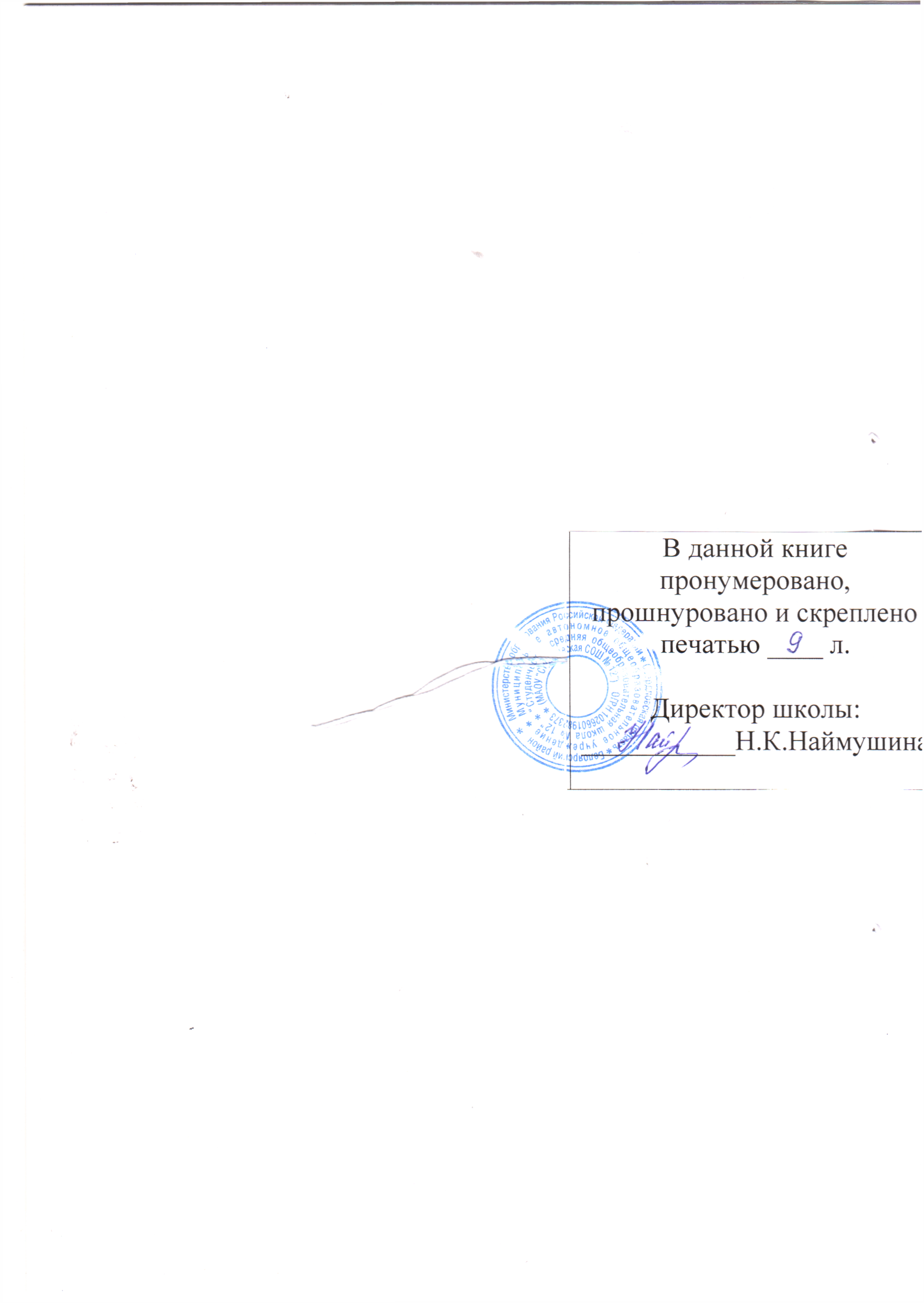 